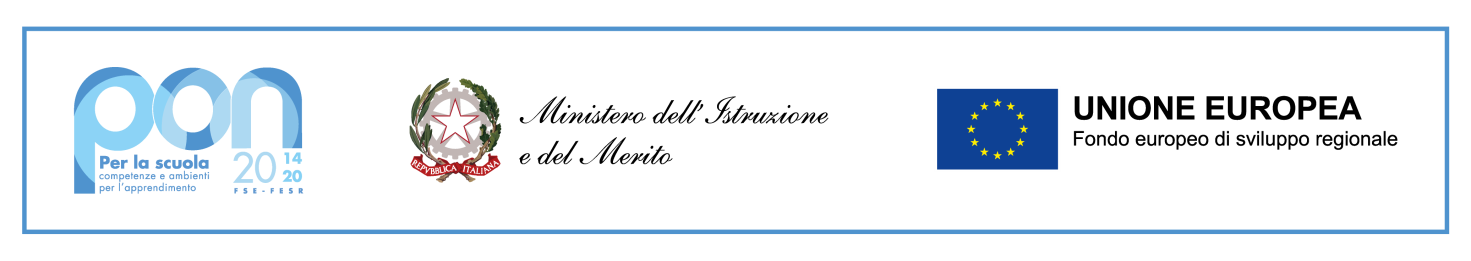 Allegato 1Domanda di partecipazione Progetto Codice 10.8.1.B3-FESRPON-CL-2023-18	Al Dirigente ScolasticoProvincia (	) Cod. Fise. |	|	|	|	|	|	|	|	|	|	|	|	|	|	|	|	| Residente in via |	|Tel./Cell.Chiede di essere nominato/a in qualità di Esperto COLLAUDATORE.Dichiara, sotto la propria responsabilità, di essere nella seguente condizione:Dichiara, sotto la propria responsabilità, di avere preso visione dell'Avviso di riferimento, di accettarne i contenuti e di essere a conoscenza che le dichiarazioni dei requisiti, qualità e titoli riportati nell'autovalutazione della domanda e nel curriculum vitae allegato corrispondono al vero. Dichiarazione resa ai sensi della normativa vigente.Dichiara, sotto la propria responsabilità, di non essere nella condizione di incompatibilità per lo svolgimento delle attività previste dall'eventuale incarico. Dichiarazione resa ai sensi della normativa vigente.Si autorizza l'Istituto, ai sensi della vigente normativa, a utilizzare i dati personali dichiarati esclusivamente per fini istituzionali e necessari alla gestione della presente istanza e per la durata relativa allo svolgimento degli adempimenti connessi all'incarico di riferimento.Data FirmaCandidato interno all'istituto Scolastico□        Candidato Esterno □DICHIARO IL POSSESSO DI:Requisiti di ammissibilità: Laurea in Ingegneria settore dell’Informazione/Laurea in Ingegneria settore Tecnologie Industriali/Laurea in Ingegneria Civile, Laurea in Informatica/Laurea in Scienze dell’Informazione con esperienza nella progettazione di Infrastrutture Digitali.Requisiti di ammissibilità: Laurea in Ingegneria settore dell’Informazione/Laurea in Ingegneria settore Tecnologie Industriali/Laurea in Ingegneria Civile, Laurea in Informatica/Laurea in Scienze dell’Informazione con esperienza nella progettazione di Infrastrutture Digitali.Requisiti di ammissibilità: Laurea in Ingegneria settore dell’Informazione/Laurea in Ingegneria settore Tecnologie Industriali/Laurea in Ingegneria Civile, Laurea in Informatica/Laurea in Scienze dell’Informazione con esperienza nella progettazione di Infrastrutture Digitali.Requisiti di ammissibilità: Laurea in Ingegneria settore dell’Informazione/Laurea in Ingegneria settore Tecnologie Industriali/Laurea in Ingegneria Civile, Laurea in Informatica/Laurea in Scienze dell’Informazione con esperienza nella progettazione di Infrastrutture Digitali.autovalutazioneValutazione commissioneEsperienze di collaudo di Reti Strutturate e/o Wireless/Laboratori multimediali/Dotazioni tecnologiche in qualità di esperto presso Enti Pubblici - Le esperienze indicate saranno considerate esclusivamente se nel curriculum vitae allegato viene riportato il committente, il codice progetto e/o gli estremi del contratto1 punto per ogni esperienzaMax 40 puntiMaster di II livello e/o Corsi di perfezionamento post laurea riguardanti informatica e tecnologie – Saranno considerati esclusivamente se di durata minima pari a 1500 ore (Allegare copia del certificato da cui si evince durata e contenuti)2 punti per ogni Master e/o Corso di perfezionamentoMax 10 puntiAbilitazione alla professione (Allegare documentazione)10 puntiCertificazione relativa alla sicurezza negli ambienti di lavoro - D. Lgs. 81/2008 (Durata minima del percorso formativo 120 ore)5 puntiIscrizione albo professionale di riferimento (Allegare documentazione)1 punto per ogniMax 10 puntiCertificazione digitale avente tra i contenuti le “Reti Informatiche”5 puntiEsperienze di progettazione di Reti Strutturate e/o Wireless/Laboratori multimediali/Dotazioni tecnologiche in qualità di esperto presso Enti Pubblici - Le esperienze indicate saranno considerate esclusivamente se nel curriculum vitae allegato viene riportato il committente, il codice progetto e/o gli estremi del contratto1 punto per ogni esperienzaMax 20 punti MASSIMO PUNTEGGIO ATTRIBUIBILE: 100 puntiMASSIMO PUNTEGGIO ATTRIBUIBILE: 100 punti